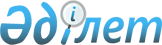 Аудандық мәслихаттың (IV сайланған XXXVI сессиясы) 2011 жылғы 20 желтоқсандағы "2012 - 2014 жылдарға арналған Лебяжі аудандық бюджет туралы" N 1/36 шешіміне өзгерістер енгізу туралы
					
			Күшін жойған
			
			
		
					Павлодар облысы Лебяжі аудандық мәслихатының 2012 жылғы 20 наурыздағы N 1/4 шешімі. Павлодар облысының Әділет департаментінде 2012 жылғы 05 сәуірде N 12-9-160 тіркелді. Күші жойылды - қолдану мерзімінің өтуіне байланысты (Павлодар облысы Лебяжі аудандық мәслихатының 2013 жылғы 17 қазандағы N 1-19/184 хаты)      Ескерту. Күші жойылды - қолдану мерзімінің өтуіне байланысты (Павлодар облысы Лебяжі аудандық мәслихатының 17.10.2013 N 1-19/184 хаты).      РҚАО ескертпесі:

      Мәтінде авторлық орфография және пунктуация сақталған.

      Қазақстан Республикасының 2008 жылғы 4 желтоқсандағы Бюджет кодексінің 106-бабының 4-тармағына, Қазақстан Республикасының 2001 жылғы 23 қаңтардағы "Қазақстан Республикасындағы жергілікті мемлекеттік басқару және өзін-өзі басқару туралы" Заңының 6-бабының 1-тармағының 1) тармақшасына сәйкес, Лебяжі аудандық мәслихат ШЕШІМ ЕТЕДІ:



      1. Лебяжі аудандық мәслихаттың (IV сайланған XXXVI сессиясы) 2011 жылғы 20 желтоқсандағы "2012 - 2014 жылдарға арналған Лебяжі аудандық бюджет туралы" N 1/36 шешіміне (Нормативтік құқықтық актілерді мемлекеттік тіркеу тізілімінде N 12-9-152 тіркелген, 2012 жылғы 21 қаңтардағы аудандық "Аққу үні" N 3 газетінде жарияланған) келесі өзгерістер енгізілсін:



      шешімнің 1 тармағында:

      2) тармақшасында "1 861 362" сандары "1 963 642" сандарымен ауыстырылсын;

      3) тармақшасында:

      "34 494" сандары "39 914" сандарымен ауыстырылсын, соның ішінде:

      "36 405" сандары "41 825" сандарымен ауыстырылсын;

      5) тармақшасында "-34 494" сандары "-142 194" сандарымен ауыстырылсын;

      6) тармақшасында "34 494" сандары "142 194" сандарымен ауыстырылсын;



      көрсетілген шешімнің 1 қосымшасы осы шешімнің қосымшасына сәйкес жаңа редакцияда жазылсын.



      2. Осы шешімнің орындалуын бақылау экономика және бюджеттік саясат, заңдылық пен адам құқығын қорғау мәселелері жөніндегі тұрақты комиссиясына жүктелсін.



      3. Осы шешім 2012 жылдың 1 қаңтардан бастап қолданысқа енеді.      Cессия төрағасы                            А. Шаймарданов      Аудандық мәслихат хатшысы                  Қ. Әлтаев

Лебяжі аудандық мәслихатының      

(V сайланған IV (кезектен тыс) сессиясы)

2012 жылғы 20 наурыздағы N 1/4 шешіміне

Қосымша               2012 жылға арналған аудандық бюджет (өзгерістермен)
					© 2012. Қазақстан Республикасы Әділет министрлігінің «Қазақстан Республикасының Заңнама және құқықтық ақпарат институты» ШЖҚ РМК
				СанатыСанатыСанатыСанатыСанатыСомасы мың теңгеСыныбыСыныбыСыныбыСыныбыСомасы мың теңгеІшкі сыныбыІшкі сыныбыІшкі сыныбыСомасы мың теңгеАтауыСомасы мың теңгеI. Кірістер1 861 3621Салықтық түсімдер188 98701Табыс салығы83 7852Жеке табыс салығы83 78503Әлеуметтік салық76 0831Әлеуметтік салық76 08304Меншікке салынатын салықтар25 5571Мүлікке салынатын салықтар13 9103Жер салығы1 7474Көлік құралдарына салынатын салық8 8355Бірыңғай жер салығы1 06505Тауарларға, жұмыстарға және қызметтерге салынатын ішкі салықтар2 6222Акциздер6753Табиғи және басқа да ресурстарды пайдаланғаны үшін түсетін түсімдер8824Кәсіпкерлік және кәсіби қызметті жүргізгені үшін алынатын алымдар1 06508Заңдық мәнді іс-әрекеттерді жасағаны және (немесе) оған уәкілеттігі бар мемлекеттік органдар немесе лауазымды адамдар құжаттар бергені үшін алынатын міндетті төлемдер9401Мемлекеттік баж9402Салықтық емес түсімдер1 67301Мемлекеттік меншіктен түсетін кірістер3005Мемлекет меншігіндегі мүлікті жалға беруден түсетін кірістер30006Басқа да салықтық емес түсімдер1 3731Басқа да салықтық емес түсімдер1 3733Негізгі капиталды сатудан түсетін түсімдер70003Жерді және материалдық емес активтерді сату7001Жерді сату7004Трансферттердің түсімдері1 670 00202Мемлекеттік басқарудың жоғары тұрған органдарынан түсетін трансферттер1 670 0022Облыстық бюджеттен түсетін трансферттер1 670 002Функционалдық топФункционалдық топФункционалдық топФункционалдық топФункционалдық топСомасы (мың теңге)Кіші функцияКіші функцияКіші функцияКіші функцияСомасы (мың теңге)Бюджеттік бағдарламалардың әкімшісіБюджеттік бағдарламалардың әкімшісіБюджеттік бағдарламалардың әкімшісіСомасы (мың теңге)Бағдарлама             АтауыСомасы (мың теңге)123456II. Шығыстар1 963 64201Жалпы сипаттағы мемлекеттiк қызметтер208 4361Мемлекеттiк басқарудың жалпы функцияларын орындайтын өкiлдiк, атқарушы және басқа органдар182 308112Аудан (облыстық маңызы бар қала) мәслихатының аппараты13 388001Аудан (облыстық маңызы бар қала) мәслихатының қызметін қамтамасыз ету жөніндегі қызметтер13 388122Аудан (облыстық маңызы бар қала) әкімінің аппараты60 693001Аудан (облыстық маңызы бар қала) әкімінің қызметін қамтамасыз ету жөніндегі қызметтер54 588003Мемлекеттік органның күрделі шығыстары6 105123Қаладағы аудан, аудандық маңызы бар қала, кент, ауыл (село), ауылдық (селолық) округ әкімінің аппараты108 227001Қаладағы аудан, аудандық маңызы бар қаланың, кент, ауыл (село), ауылдық (селолық) округ әкімінің қызметін қамтамасыз ету жөніндегі қызметтер108 2272Қаржылық қызмет12 694452Ауданның (облыстық маңызы бар қаланың) қаржы бөлімі12 694001Ауданның (облыстық маңызы бар қаланың) бюджетін орындау және ауданның (облыстық маңызы бар қаланың) коммуналдық меншігін басқару саласындағы мемлекеттік саясатты іске асыру жөніндегі қызметтер9 679003Салық салу мақсатында мүлікті бағалауды жүргізу939011Коммуналдық меншікке түскен мүлікті есепке алу, сақтау, бағалау және сату576018Мемлекеттік органның күрделі шығыстары1 5005Жоспарлау және статистикалық қызмет13 434453Ауданның (облыстық маңызы бар қаланың) экономика және бюджеттік жоспарлау бөлімі13 434001Экономикалық саясатты, мемлекеттік жоспарлау жүйесін қалыптастыру мен дамыту және аудандық (облыстық маңызы бар қаланы) басқару саласындағы мемлекеттік саясатты іске асыру жөніндегі қызметтер13 43402Қорғаныс8 0861Әскери мұқтаждықтар7 486122Аудан (облыстық маңызы бар қала) әкімінің аппараты7 486005Жалпыға бірдей әскери міндетті атқару шеңберіндегі іс-шаралар7 4862Төтенше жағдайлар жөнiндегi жұмыстарды ұйымдастыру600122Аудан (облыстық маңызы бар қала) әкімінің аппараты600007Аудандық (қалалық) ауқымдағы дала өрттерінің, сондай-ақ мемлекеттік өртке қарсы қызмет органдары құрылмаған елдi мекендерде өрттердің алдын алу және оларды сөндіру жөніндегі іс-шаралар60004Бiлiм беру1 161 3041Мектепке дейiнгi тәрбиелеу және оқыту125 002123Қаладағы аудан, аудандық маңызы бар қала, кент, ауыл (село), ауылдық (селолық) округ әкімінің аппараты125 002004Мектепке дейінгі тәрбиелеу және оқыту ұйымдарын қолдау123 977025Республикалық бюджеттен берілетін трансферттер есебінен мектеп мұғалімдеріне және мектепке дейінгі ұйымдардың тәрбиешілеріне біліктілік санаты үшін қосымша ақының  мөлшерін ұлғайту1 0252Бастауыш, негізгі орта және жалпы орта білім беру1 006 600123Қаладағы аудан, аудандық маңызы бар қала, кент, ауыл (село), ауылдық (селолық) округ әкімінің аппараты3 651005Ауылдық (селолық) жерлерде балаларды мектепке дейін тегін алып баруды және кері алып келуді ұйымдастыру3 651464Ауданның (облыстық маңызы бар қаланың) білім бөлімі1 002 949003Жалпы білім беру982 923006Балаларға  қосымша білім беру6 596064Республикалық бюджеттен берілетін трансферттер есебінен мектеп мұғалімдеріне біліктілік санаты үшін қосымша ақының мөлшерін ұлғайту13 4309Бiлiм беру саласындағы өзге де қызметтер29 702464Ауданның (облыстық маңызы бар қаланың) білім бөлімі29 702001Жергілікті деңгейде білім беру саласындағы мемлекеттік саясатты іске асыру жөніндегі қызметтер11 366005Ауданның (облыстық маңызы бар қаланың) мемлекеттік білім беру мекемелер үшін оқулықтар мен оқу-әдiстемелiк кешендерді сатып алу және жеткізу9 597007Аудандық (қалалық) ауқымдағы мектеп олимпиадаларын және мектептен тыс іс-шараларды өткiзу864015Республикалық бюджеттен берілетін трансферттер есебінен жетім баланы (жетім балаларды) және ата-аналарының қамқорынсыз қалған баланы (балаларды) күтіп-ұстауға асыраушыларына ай сайынғы ақшалай қаражат төлемдері5 575020Республикалық бюджеттен берілетін трансферттер есебінен үйде оқытылатын мүгедек балаларды жабдықпен, бағдарламалық қамтыммен қамтамасыз ету2 30005Денсаулық сақтау4209Денсаулық сақтау саласындағы өзге де қызметтер420123Қаладағы аудан, аудандық маңызы бар қала, кент, ауыл (село), ауылдық (селолық) округ әкімінің аппараты420002Ерекше жағдайларда сырқаты ауыр адамдарды дәрігерлік көмек көрсететін ең жақын денсаулық сақтау ұйымына жеткізуді ұйымдастыру42006Әлеуметтiк көмек және әлеуметтiк қамтамасыз ету110 4622Әлеуметтiк көмек88 641123Қаладағы аудан, аудандық маңызы бар қала, кент, ауыл (село), ауылдық (селолық) округ әкімінің аппараты10 246003Мұқтаж азаматтарға үйінде әлеуметтік көмек көрсету10 246451Ауданның (облыстық маңызы бар қаланың) жұмыспен қамту және әлеуметтік бағдарламалар бөлімі78 395002Еңбекпен қамту бағдарламасы24 489005Мемлекеттік атаулы әлеуметтік көмек1 543007Жергілікті өкілетті органдардың шешімі бойынша мұқтаж азаматтардың жекелеген топтарына әлеуметтік көмек34 311010Үйден тәрбиеленіп оқытылатын мүгедек балаларды материалдық қамтамасыз ету1 01001618 жасқа дейінгі балаларға мемлекеттік жәрдемақылар5 454017Мүгедектерді оңалту жеке бағдарламасына сәйкес, мұқтаж мүгедектерді міндетті гигиеналық құралдармен және ымдау тілі мамандарының қызмет көрсетуін, жеке көмекшілермен қамтамасыз ету4 845023Жұмыспен қамту орталықтарының қызметін қамтамасыз ету6 7439Әлеуметтiк көмек және әлеуметтiк қамтамасыз ету салаларындағы өзге де қызметтер21 821451Ауданның (облыстық маңызы бар қаланың) жұмыспен қамту және әлеуметтік бағдарламалар бөлімі21 821001Жергілікті деңгейде жұмыспен қамтуды қамтамасыз ету және халық үшін әлеуметтік бағдарламаларды іске асыру саласындағы мемлекеттік саясатты іске асыру жөніндегі қызметтер21 186011Жәрдемақыларды және басқа да әлеуметтік төлемдерді есептеу, төлеу мен жеткізу бойынша қызметтерге ақы төлеу63507Тұрғын үй-коммуналдық шаруашылық39 6081Тұрғын үй шаруашылығы4 165458Ауданның (облыстық маңызы бар қаланың) тұрғын үй-коммуналдық шаруашылығы, жолаушылар көлігі және автомобиль жолдары бөлімі4 165003Мемлекеттік тұрғын үй қорының сақталуын ұйымдастыру2 015004Азаматтардың жекелеген санаттарын тұрғын үймен қамтамасыз ету2 1502Коммуналдық шаруашылық14 716458Ауданның (облыстық маңызы бар қаланың) тұрғын үй-коммуналдық шаруашылығы, жолаушылар көлігі және автомобиль жолдары бөлімі14 716012Сумен жабдықтау және су бұру жүйесінің жұмыс істеуі14 7163Елді-мекендерді абаттандыру20 727123Қаладағы аудан, аудандық маңызы бар қала, кент, ауыл (село), ауылдық (селолық) округ әкімінің аппараты20 727008Елді мекендердің көшелерін жарықтандыру6 272009Елді мекендердің санитариясын қамтамасыз ету4 511010Жерлеу орындарын күтіп-ұстау және туысы жоқ адамдарды жерлеу812011Елді мекендерді абаттандыру мен көгалдандыру9 13208Мәдениет, спорт, туризм және ақпараттық кеңістiк152 9801Мәдениет саласындағы қызмет87 551123Қаладағы аудан, аудандық маңызы бар қала, кент, ауыл (село), ауылдық (селолық) округ әкімінің аппараты561006Жергілікті деңгейде мәдени-демалыс жұмыстарын қолдау561457Ауданның (облыстық маңызы бар қаланың) мәдениет, тілдерді дамыту, дене шынықтыру және спорт бөлімі86 490003Мәдени-демалыс жұмысын қолдау86 490472Ауданның (облыстық маңызы бар қаланың) құрылыс, сәулет және қала құрылысы бөлімі500011Мәдениет объектілерін дамыту5002Спорт5 000457Ауданның (облыстық маңызы бар қаланың) мәдениет, тілдерді дамыту, дене шынықтыру және спорт бөлімі5 000009Аудандық (облыстық маңызы бар қалалық)  деңгейде спорттық жарыстар өткiзу4 000010Әртүрлi спорт түрлерi бойынша ауданның (облыстық маңызы бар қаланың) құрама командаларының мүшелерiн дайындау және олардың облыстық спорт жарыстарына қатысуы1 0003Ақпараттық кеңiстiк34 969456Ауданның (облыстық маңызы бар қаланың) ішкі саясат бөлімі9 490002Газеттер мен журналдар арқылы мемлекеттік ақпараттық саясат жүргізу жөніндегі қызметтер7 900005Телерадиохабарларын тарату арқылы мемлекеттік ақпараттық саясатты жүргізу жөніндегі қызметтер1 590457Ауданның (облыстық маңызы бар қаланың) мәдениет, тілдерді дамыту, дене шынықтыру және спорт бөлімі25 479006Аудандық (қалалық) кiтапханалардың жұмыс iстеуi25 203007Мемлекеттік тілді және Қазақстан халықтарының басқа да тілдерін дамыту2769Мәдениет, спорт, туризм және ақпараттық кеңiстiктi ұйымдастыру жөнiндегi өзге де қызметтер25 460456Ауданның (облыстық маңызы бар қаланың) ішкі саясат бөлімі7 488001Жергілікті деңгейде ақпарат, мемлекеттілікті нығайту және азаматтардың әлеуметтік сенімділігін қалыптастыру саласында мемлекеттік саясатты іске асыру жөніндегі қызметтер6 624003Жастар саясаты саласында іс-шараларды іске асыру864457Ауданның (облыстық маңызы бар қаланың) мәдениет, тілдерді дамыту, дене шынықтыру және спорт бөлімі17 972001Жергілікті деңгейде мәдениет, тілдерді дамыту, дене шынықтыру және спорт саласындағы мемлекеттік саясатты іске асыру жөніндегі қызметтер6 972014Мемлекеттік органның күрделі шығыстары11 00010Ауыл, су, орман, балық шаруашылығы, ерекше қорғалатын табиғи аумақтар, қоршаған ортаны және жануарлар дүниесін қорғау, жер қатынастары52 1131Ауыл шаруашылығы23 008453Ауданның (облыстық маңызы бар қаланың) экономика және бюджеттік жоспарлау бөлімі6 079099Мамандардың әлеуметтік көмек көрсетуі жөніндегі шараларды іске асыру6 079472Ауданның (облыстық маңызы бар қаланың) құрылыс, сәулет және қала құрылысы бөлімі7 849010Ауыл шаруашылығы объектілерін дамыту7 849473Ауданның (облыстық маңызы бар қаланың) ветеринария бөлімі9 080001Жергілікті деңгейде ветеринария саласындағы мемлекеттік саясатты іске асыру жөніндегі қызметтер9 0806Жер қатынастары9 611463Ауданның (облыстық маңызы бар қаланың) жер қатынастары бөлімі9 611001Аудан (облыстық маңызы бар қала) аумағында жер қатынастарын реттеу саласындағы мемлекеттік саясатты іске асыру жөніндегі қызметтер7 730006Аудандық маңызы бар қалалардың, кенттердiң, ауылдардың (селолардың), ауылдық (селолық) округтердiң шекарасын белгiлеу кезiнде жүргiзiлетiн жерге орналастыру1 8819Ауыл, су, орман, балық шаруашылығы және қоршаған ортаны қорғау мен жер қатынастары саласындағы өзге де қызметтер19 494473Ауданның (облыстық маңызы бар қаланың) ветеринария бөлімі19 494011Эпизоотияға қарсы іс-шаралар жүргізу19 49411Өнеркәсіп, сәулет, қала құрылысы және құрылыс қызметі17 1072Сәулет, қала құрылысы және құрылыс қызметі17 107472Ауданның (облыстық маңызы бар қаланың) құрылыс, сәулет және қала құрылысы бөлімі17 107001Жергілікті деңгейде құрылыс, сәулет және қала құрылысы саласындағы мемлекеттік саясатты іске асыру жөніндегі қызметтер12 607013Аудан аумағында қала құрылысын дамытудың кешенді схемаларын, аудандық (облыстық) маңызы бар қалалардың, кенттердің және өзге де ауылдық елді мекендердің бас жоспарларын әзірлеу4 50012Көлiк және коммуникация118 8191Автомобиль көлiгi115 845123Қаладағы аудан, аудандық маңызы бар қала, кент, ауыл (село), ауылдық (селолық) округ әкімінің аппараты6 845013Аудандық маңызы бар қалаларда, кенттерде, ауылдарда (селоларда), ауылдық (селолық) округтерде автомобиль жолдарының жұмыс істеуін қамтамасыз ету6 845458Ауданның (облыстық маңызы бар қаланың) тұрғын үй-коммуналдық шаруашылығы, жолаушылар көлігі және автомобиль жолдары бөлімі109 000023Автомобиль жолдарының жұмыс істеуін қамтамасыз ету109 0009Көлiк және коммуникациялар саласындағы өзге де қызметтер2 974458Ауданның (облыстық маңызы бар қаланың) тұрғын үй-коммуналдық шаруашылығы, жолаушылар көлігі және автомобиль жолдары бөлімі2 974024Кентiшiлiк (қалаiшiлiк), қала маңындағы ауданiшiлiк қоғамдық жолаушылар тасымалдарын ұйымдастыру2 97413Өзгелер29 7093Кәсiпкерлiк қызметтi қолдау және бәсекелестікті қорғау324454Ауданның (облыстық маңызы бар қаланың) кәсіпкерлік және ауыл шаруашылығы бөлімі324006Кәсіпкерлік қызметті қолдау3249Өзгелер29 385123Қаладағы аудан, аудандық маңызы бар қала, кент, ауыл (село), ауылдық (селолық) округ әкімінің аппараты2 373040Республикалық бюджеттен нысаналы трансферттер ретінде "Өңірлерді дамыту" бағдарламасы шеңберінде өңірлердің экономикалық дамуына жәрдемдесу жөніндегі шараларды іске асыруда ауылдық (селолық) округтарды жайластыру мәселелерін шешу үшін іс-шараларды іске асыру2 373452Ауданның (облыстық маңызы бар қаланың) қаржы бөлімі2 000012Ауданның (облыстық маңызы бар қаланың) жергілікті атқарушы органының резерві2 000454Ауданның (облыстық маңызы бар қаланың) кәсіпкерлік және ауыл шаруашылығы бөлімі10 232001Жергілікті деңгейде кәсіпкерлік, өнеркәсіп және ауыл шаруашылығы саласындағы мемлекеттік саясатты іске асыру жөніндегі қызметтер10 232458Ауданның (облыстық маңызы бар қаланың) тұрғын үй-коммуналдық шаруашылығы, жолаушылар көлігі және автомобиль жолдары бөлімі14 780001Жергілікті деңгейде тұрғын үй-коммуналдық шаруашылығы, жолаушылар көлігі және автомобиль жолдары саласындағы мемлекеттік саясатты іске асыру жөніндегі қызметтер14 78015Трансферттер64 5981Трансферттер64 598452Ауданның (облыстық маңызы бар қаланың) қаржы бөлімі64 598006Пайдаланылмаған (толық пайдаланылмаған) нысаналы трансферттерді қайтару61 790024Мемлекеттік органдардың функцияларын мемлекеттік басқарудың төмен тұрған  деңгейлерінен жоғарғы деңгейлерге беруге байланысты жоғары тұрған бюджеттерге берілетін ағымдағы нысаналы трансферттер2 808III. Таза бюджеттік кредиттеу39 914Бюджеттік кредиттер41 82510Ауыл, су, орман, балық шаруашылығы, ерекше қорғалатын табиғи аумақтар, қоршаған ортаны және жануарлар дүниесін қорғау, жер қатынастары41 8251Ауыл шаруашылығы41 825453Ауданның (облыстық маңызы бар қаланың) экономика және бюджеттік жоспарлау бөлімі41 825006Мамандардың әлеуметтік қолдау шараларын іске асыру үшін бюджеттік кредиттер41 8255Бюджеттік кредиттерді өтеу1 91101Бюджеттік кредиттерді өтеу1 9111Мемлекеттік бюджеттен берілген бюджеттік кредиттерді өтеу1 911IV. Қаржы активтерімен жасалатын операциялар бойынша сальдо0V. Бюджет тапшылығы (профицит)-142 194VI. Бюджет тапшылығын қаржыландыру (профицитті қолдану)142 194